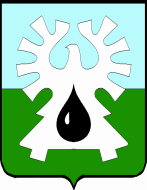 МУНИЦИПАЛЬНОЕ ОБРАЗОВАНИЕ ГОРОД УРАЙХанты-Мансийский автономный округ-ЮграАДМИНИСТРАЦИЯ ГОРОДА УРАЙПОСТАНОВление от                                                                                                                                       №О внесении изменений в административныйрегламент  предоставления муниципальной услуги «Зачисление в образовательную организацию,реализующую основные общеобразовательные программыначального общего, основного общего, среднего общегообразования»В соответствии с Федеральным законом от 27.07.2010 №210-ФЗ «Об организации предоставления государственных и муниципальных услуг», постановлением администрации города Урай от 18.01.2013 №117 «Об утверждении порядка разработки и утверждения административных регламентов предоставления муниципальных услуг в муниципальном образовании городской округ город Урай в новой редакции»:1. Внести в административный регламент предоставления муниципальной услуги «Зачисление в образовательную организацию, реализующую основные общеобразовательные программы начального общего, основного общего, среднего общего образования», утвержденный постановлением администрации города Урай от 26.12.2018 №3432, изменения согласно приложению.2. Опубликовать постановление в газете «Знамя» и разместить на официальном сайте органов местного самоуправления города Урай в информационно-телекоммуникационной сети «Интернет».3. Контроль за выполнением постановления возложить на заместителя главы города Урай С.В.Круглову.Глава города Урай                                                                                                Т.Р.ЗакирзяновПриложение к постановлению	 администрации города Урай                   от ______________ № _____Изменения в административный регламент предоставления муниципальной услуги «Зачисление в образовательную организацию, реализующую основные общеобразовательные программы начального общего, основного общего, среднего общего образования»1. В подпункте «а» подпункта 1 пункта 2.5 слова «с 24 января по 30 июня текущего года» заменить словами «с 29 января по 30 июня текущего года».2. Пункт 2.8 дополнить подпунктом 4 следующего содержания:«4)  подача запроса с нарушением срока приема заявлений, установленного подпунктом 1 пункта 2.5 административного регламента, с учетом указанных в нем категорий заявителей.».3. Подпункт 3 подпункта 2.7.1 пункта 2.7 изложить в новой редакции:«3) в электронной форме, в том числе посредством Единого портала (в данном случае родители (законные представители) предъявляют в общеобразовательную организацию оригиналы представленных в электронном виде документов для их подтверждения в срок не более трех рабочих дней).».4. В пункте 2.15 слова «муниципальную информационную систему «Аверс: Зачисление в ОУ».» заменить словами «государственную информационную систему Образование Югры.».5. В подпункте 4 подпункта 3.2.2 пункта 3.2:1) в подпункте «а» слова «муниципальную информационную систему «Аверс: Зачисление в ОУ»;» заменить словами «государственную информационную систему Образование Югры;».2) в подпункте «в» слова «по его требованию расписку,» заменить словом «расписку,».6.  Подпункт 2 подпункта 3.2.6 пункта 3.2 изложить в следующей редакции:«2) отказ в приеме документов, необходимых для предоставления муниципальной услуги, зафиксированный:а) в уведомлении об отказе в приеме документов, необходимых для предоставления муниципальной услуги, по форме, установленной приложением 4 к административному регламенту;б) путем присвоения запросу в личном кабинете на Едином портале статуса «отказано» (при подаче запроса в электронной форме через Единый портал).».7. В подпункте 2 подпункта 3.7.6 пункта 3.7 слово «принято» заменить словом «зарегистрировано». 8. В пункте 5.5 слова «одного раза в год» заменить словами «одного раза в два года».                 